 附件5：云南省中西医结合医院2022年公开招聘编制外合同制工作人员工作微信群二维码护理应聘人员加工作群1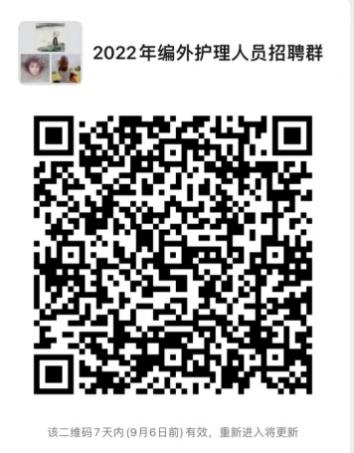   康复应聘人员加工作群2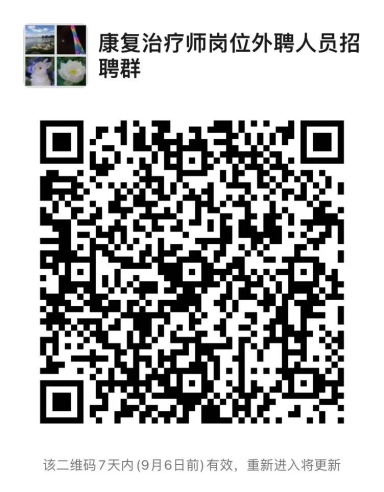 体检及放射应聘人员加工作群3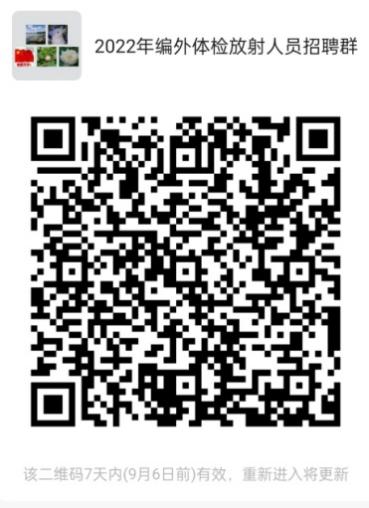 